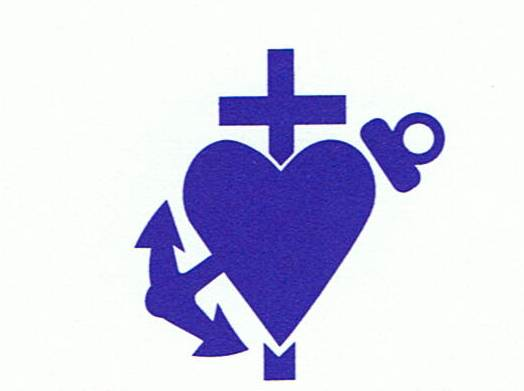 Kastellorizian Association of Victoria Inc ABN 82746362911ΚΑΣΤΕΛΛΟΡIZΙΑΚΟΣ ΣΥΝΔΕΣΜΟΣ250 Dorcas Street, South Melbourne, Vic. 3205.  •  PO Box 112, South Melbourne, 3205Web: www.kazzieclub.com   Email: info@kastellorizo.com.auKastellorizian of the Year Award 2017Criteria and Nomination FormThe Award of Kastellorizian of the Year was introduced in 1993.Each year the award identifies a person who has achieved excellence in his or her chosen field and has brought honour to the Kastellorizian community.The award in 2017 will be presented in Melbourne. This year the presentation will be made at the KOY Dinner  onSaturday 7th October 2017to be held at Kooyong Lawn Tennis Club489 Glenferrie Rd, Kooyong VIC 3144 A list of past recipients can be located at – www.kazzieclub.comNominations may be submitted by any member of the Kastellorizian Association of Victoria.Nominations may also be submitted by any member of another State Kastellorizian  Association.A person may be nominated more than once,but a new and current nomination form must be submitted each time.Selection CriteriaThe nominated person must Be of Kastellorizian descent.Have demonstrated excellence in a field of endeavor and/or has made an outstanding contribution to the Kastellorizian, Greek and/or Australian community.Be an inspirational role model for Kastellorizians.Closing date for all applications will be the close of business on 31st August   2017.Note:  Members of the Selection Committee may not be nominated nor nominate a person for this award.Kastellorizian Association of Victoria IncPO Box 112, South Melbourne, 3205, Victoria, AustraliaKASTELLORIZIAN OF THE YEAR AWARD 2016NOMINATION FORMNominator - please complete the Nominee’s Details, followed by your own (Nominator) details.Nominee’s details (the person you would like to nominate):Title_________Surname______________________________________First Name/s________________________________________________Age_______Mother’s Maiden name______________________________________Position/Organisation (optional)_____________________________________________________________Residential Address_____________________________________________________
_____________________________________________________________________Telephone (home)__________________(work)_________________(mobile)________________Email:____________________________________            Nominator’s details (the person nominating the candidate)Title_________Surname______________________________________First Name/s________________________________________________Age_______Mother’s Maiden name_________________________________________________Position/Organisation (optional)_____________________________________________________________Residential Address_____________________________________________________
______________________________________________________________________Telephone (home)_________________(work)___________________(mobile)________________Email:____________________________State Kastellorizian Association, e.g. VIC:____Relationship to nominated candidate_________________________________________Signature of Nominator__________________________________Date_______________Kastellorizian Association of Victoria IncPO Box 112, South Melbourne, 3205, Victoria, AustraliaKASTELLORIZIAN OF THE YEAR AWARD 2016ADRESS TO CRITERIAEach of the three criteria must be addressed.  Please provide additional pages if there is not enough space on this form.  Please also enclose a resume of the nominee (if available) and any supporting material.Criterion 1. The nominated person must be of Kastellorizian Descent.Outline the Kastellorizian heritage of the nominee.Criterion 2.  The nominated person must have demonstrated excellence in a field of endeavor and/or has made an outstanding contribution to the Kastellorizian, Greek and/or Australian community.  Please provide details that support the demonstration of excellence in a particular field and also, if applicable, address their outstanding contribution to the community.Criterion 3.  The nominated person must be an inspirational role model for Kastellorizians.  Please outline the reasons why the nominee is an inspirational role model, and also provide details of any recognition the nominee has received in their field of endeavor, or for any other endeavours. Kastellorizian Association of Victoria IncPO Box 112, South Melbourne, 3205, Victoria, AustraliaREFEREE (please complete the following details).Please note: The referee may be contacted for further information if your nominee is short-listed. Referee’s details:Title_________Surname______________________________________First Name/s____________________________________________________Position/Organisation (optional)_______________________________________________________Residential Address__________________________________________________________
___________________________________________________________________________Telephone (home)________________(work)_______________(mobile)________________Email:____________________________Relationship to nominated candidate____________________________________________Signature of Nominator__________________________________Date_________________ NOMINATION SUBMISSION DETAILS NOMINATOR please note:All nominations must be received by 31st August , 2017.  The successful candidate will be notified by the week ending 22nd September 2017.The presentation of the award will be held at the KOY dinner to be held at Yianni’s Tavern, Kew East, on Saturday 7th October.The nomination form and attachments must be marked CONFIDENTIAL and submitted by post to:The SecretaryKastellorizian of the Year NominationKastellorizian Association of VictoriaPO Box 112, SOUTH MELBOURNE, VIC. 3205. Australia